ДОКУМЕНТАЦИЯ ЗА УЧАСТИЕ“Софийска вода” АДПроцедура № TT001485„РЕМОНТ НА ПОТОПЯЕМИ И НЕПОТОПЯЕМИ ПОМПЕНИ АГРЕГАТИ”Документацията изготви:“Софийска вода” АДград София 1766район Младостж. к. Младост ІVул. "Бизнес парк" №1сграда 2А“Софийска вода” АД„РЕМОНТ НА ПОТОПЯЕМИ И НЕПОТОПЯЕМИ ПОМПЕНИ АГРЕГАТИ”ИНСТРУКЦИИ КЪМ УЧАСТНИЦИТЕПРОЕКТО-ДОГОВОРРАЗДЕЛ А: ТЕХНИЧЕСКО ЗАДАНИЕ – ПРЕДМЕТ НА ДОГОВОРА ЗА УСЛУГАРАЗДЕЛ Б: ЦЕНИ И ДАННИРАЗДЕЛ В: СПЕЦИФИЧНИ УСЛОВИЯ НА ДОГОВОРАРАЗДЕЛ Г: ОБЩИ УСЛОВИЯ НА ДОГОВОРА ЗА УСЛУГАПРИЛОЖЕНИЯРЕШЕНИЕ ЗА ОТКРИВАНЕ НА ПРОЦЕДУРА ЗА ВЪЗЛАГАНЕ НА ОБЩЕСТВЕНА ПОРЪЧКАОБЯВЛЕНИЕ ЗА ОБЩЕСТВЕНА ПОРЪЧКАИНСТРУКЦИИ КЪМ УЧАСТНИЦИТЕТези инструкции се издават като ръководство на Участниците, участващи в процедурата и не представляват част от договора.Документацията за участие се получава само от сайта на Възложителя след регистрация на участника и последващо изтегляне на целия архивен файл, който съдържа комплект документация, ценови таблици и други съпътстващи документи в електронен вид. Регистрацията на сайта на Възложителя и изтеглянето на пълния електронен комплект (вариант) на документация е задължително условие за подаване на оферта в настоящата процедура. Участникът трябва да подаде оферта, която отговаря на условията, определени или упоменати в тази документация за участие в процедурата.Участниците трябва да уведомят отдел “Снабдяване” на “Софийска вода” АД за явни двусмислия, грешки или пропуски в документацията за участие. Подробности за обществената поръчка и договора: Предмет: „РЕМОНТ НА ПОТОПЯЕМИ И НЕПОТОПЯЕМИ ПОМПЕНИ АГРЕГАТИ”.Услугата предмет на обществената поръчка обхваща ремонт на следните помпени агрегати: PUMPEX, FLIGT, SIGMA, KSB, GRUNDFOS, WILO, LOWARA и други;Размер на гаранцията за участие – 3 000.00 лв. Прогнозната стойност на договора е 300 000.00 лв. без ДДС. Стойността не е гарантирана и е само за информация.В случай, че Участник представи банкова гаранция за участие, то срокът й е минимум 150 календарни дни, считано от датата на отваряне на офертите.Размер на гаранция за изпълнение – 5% от прогнозната стойност на договора. Условията й са упоменати в договора. Гаранциите се представят както следва:Парични- внесени в Център за услуги Младост 4 на „Софийска вода” АД, намиращ се на адрес: град София 1766, район Младост, ж. к. Младост ІV, ул. "Бизнес парк" №1, сграда 2А, (тази опция е валидна само за суми до 15 000 лв.),По банков път с платежно нареждане по сметка на "Софийска вода" АД: Общинска банка, клон Денкоглу, IBAN: BG07SOMB91301010307902, BIC: SOMBBGSF, като в основанието се посочват видът на гаранцията (участие/изпълнение) и номерът на търга.Оригинал на неотменима и безусловна банкова гаранция за съответния срок. Когато участникът или избраният изпълнител е обединение, което не е юридическо лице, всеки от съдружниците в него може да е наредител по банковата гаранция, съответно вносител на сумата по гаранцията.В случай на предоставяне на банкова гаранция от съдружник в обединение, гаранцията трябва да обезпечава задълженията на обединението. При изтичане на срока на договора или прекратяването му по взаимно съгласие, ангажиментът на Възложителя по освобождаване на предоставената банкова гаранция се изчерпва с връщането на нейния оригинал на Изпълнителя, като Възложителят не се ангажира с изготвяне на допълнителни потвърждения, изпращане на междубанкови SWIFT съобщения и заплащането на свързаните с това такси, в случай че обслужващата банка на Изпълнителя има някакви допълнителни специфични изисквания.Възложител: “Софийска вода” АД, град София 1766, район Младост, ж.к. Младост ІV, ул. "Бизнес парк" №1, сграда 2А. Ръководещ процедурата: Сергей Поборников, тел: ++359 2 81 22 456, Факс: ++359 2 81 22 588/ 589, spobornikov@sofiyskavoda.bg .Лицата могат да поискат писмено от възложителя разяснения по документацията за участие до изтичането на срока за нейното получаване. Възложителят изпраща разясненията в 4-дневен срок от постъпването на искането. Исканията се адресират и се изпращат само до ръководещия процедурата по факс на номера(та), указан(и) в документацията за участие до 16:00 часа всеки делничен ден или с писмо (важи датата на получаване на писмото в Деловодството на “Софийска вода” АД) на посочения в инструкциите адрес. В случай че от предоставяне на разяснението от възложителя до крайния срок за получаване на оферти или заявления за участие остават по-малко от 3 дни, Възложителят удължава срока за получаване на оферти или заявления за участие с толкова дни, колкото е забавата.Разяснението се изпраща до всички лица, които към момента на изпращане на съответното разяснение, са изтеглили пълният електронен вариант на документацията за участие в обществената поръчка от сайта на Възложителя - www.sofiyskavoda.bg и са посочили адрес за кореспонденция. Пълният електронен вариант на документацията за участие включва всички документи и информация по чл.28, ал.1 и чл.29, ал.3 от ЗОП, публикувани към момента на изтеглянето. Възложителят публикува и на електронната си страница, разясненията по документацията за участие, без да отбелязва в отговора лицето, направило запитването.Тази документация за участие в процедурата представлява документ - образец в електронен вид, т.е. всяка оферта, за да отговаря на изискванията, трябва да бъде подадена на тези страници (чрез попълване на определените за това места), като общият документ остане непроменен. Не се приемат каквито и да е промени, направени чрез отстраняване на детайли и вписване на други. Ако са извършени такива несъгласувани промени в документацията за участие, тя става невалидна. Документацията за участие е изготвена на български език и следва Участникът да я попълни на български език, като всички документи от предложението му, които са на чужд език, се прилагат заедно със заверен от Участника превод на български език. Когато Участникът в процедура е чуждестранно физическо или юридическо лице или техни обединения, всички документи от офертата, които са на чужд език, се представят и в превод на български език, а документът по чл.56, ал.1, т.1 от ЗОП се представя в официален превод на български език.Не се разрешава един Участник да участва с повече от една оферта. За целите на интерпретирането се прилага определението за “Свързани фирми/лица”, дадено в българския Търговски закон. В процедурата за възлагане на обществена поръчка едно физическо или юридическо лице може да участва само в едно обединение. Не се допускат алтернативни варианти. Оферти, които поставят допълнителни или алтернативни условия могат да не бъдат разгледани и могат да бъдат отхвърлени на основание тези условия.Офертата се представя в запечатан непрозрачен плик от участника или от упълномощен от него представител лично или по пощата с препоръчано писмо с обратна разписка. ПЛИКЪТ С ОФЕРТАТА СЪДЪРЖА ТРИ ОТДЕЛНИ ЗАПЕЧАТАНИ НЕПРОЗРАЧНИ и надписани плика, както следва: плик №1 с надпис „Документи за подбор", в който се поставят документите, изисквани от възложителя съгласно чл.56 от ЗОП, отнасящи се до критериите за подбор на участниците.плик №2 с надпис „Предложение за изпълнение на поръчката", в който се поставят документите, свързани с изпълнението на поръчката.плик №3 с надпис „Предлагана цена", който съдържа ценовото предложение на участника. Офертите на Участниците следва да отговарят на императивните разпоредби на чл.57 от ЗОП.Ако офертата за участие и свързаните с нея документи не се побират в един плик, те трябва да бъдат поставени заедно в един запечатан непрозрачен пакет. Пликът (пакетът) с офертата, включително и плик №1, №2 и №3 трябва да са обозначени със следния надпис: Процедура № TT001485 „РЕМОНТ НА ПОТОПЯЕМИ И НЕПОТОПЯЕМИ ПОМПЕНИ АГРЕГАТИ”, наименование, адрес за кореспонденция, телефон и по възможност факс и електронен адрес. Офертите за участие се подават в Деловодството на “Софийска вода” АД, град София 1766, район Младост, ж. к. Младост ІV, ул. "Бизнес парк" №1, сграда 2А, не по-късно от 10:30 часа на 07.03.2016 г. При приемане на офертата върху плика се отбелязват поредният номер, датата и часът на получаването и посочените данни се записват във входящ регистър, за което на приносителя се издава документ.Възложителят не приема за участие в процедурата и връща незабавно на участниците оферти, които са представени след изтичане на крайния срок за получаване или в незапечатан или скъсан плик. Тези обстоятелства се отбелязват във входящия регистър.Офертите трябва да са със срок на валидност най-малко 150 дни. Срокът започва да тече от датата, определена за краен срок за получаване на офертите.Изисквания към Участниците, неизпълнението на всяко, от които води до отстраняване на Участника:Да са български или чуждестранни физически или юридически лица или техни обединения, отговарящи на изискванията на чл.46 от ЗОП и за които не са налице обстоятелствата по чл.47, ал.1, ал.2, т.1, 2, 2а, 3, 5, ал.5 и чл.48 от ЗОП.Участникът трябва да може да докаже опит в изпълнението на поръчки еднакви или сходни с предмета на процедурата за предходните три години, считано до деня на подаване на офертите. Списъкът трябва да съдържа предмет, година на изпълнение и получателите на съответната услуга.Участникът следва да представи доказателства за извършените услуги под формата на удостоверение, издадено от получателя/получатели или от компетентен орган/органи или чрез посочване на публичен регистър, в който е публикувана информация за услугата. Документите (ценовото предложение) в плик №3 „Предлагана цена” и Декларациите трябва да са подписани на всяка страница от оторизираното за това лице. Представените четливи копия на документи в офертата за участие следва да бъдат заверени от участника.При подаване на офертата Участникът може да посочи коя част от нея има конфиденциален характер и да изисква от Възложителя да не я разкрива.Запечатан плик №1 „Документи за подбор”, който трябва да съдържа следните документи: Декларация за приемане на условията в проекта на договора /по образец/;Юридически сведения за Участника /по образец/;Копие от документа за регистрация или единен идентификационен код съгласно чл.23 от Закона за търговския регистър, когато участникът е юридическо лице или едноличен търговец; копие от документа за самоличност, когато участникът е физическо лице. При участници обединения - документ, подписан от лицата в обединението, в който задължително се посочва представляващият. С документа трябва да се доказва създаването на обединението, като са посочени правата и задълженията и отговорностите на участниците в обединението и следва по безусловен начин да се удостовери, че участниците в обединението поемат солидарна отговорност за участието в обществената поръчка и за задълженията си по време на изпълнение на договора.Декларация(и) по чл.47, ал.1, т.1 (а, б, в, г, д), ал.2, т.2, т.5 и ал.5, т.1 от ЗОП /по образец/;Декларация(и) по чл.47, ал.1, т.2, т.3, ал.2, т.1, т. 2а и т.3 и ал.5, т.2 от ЗОП /по образец/;Декларация от Участника за автономност на офертата /по образец/.Оригинал на банкова гаранция или оригинал/копие от документа за внесена по банков път гаранция за участие. Декларация /по образец/, че Участникът няма да ползва подизпълнители или списък на евентуалните подизпълнители, както и вида на работите, които ще извършват и дела на тяхното участие. Участникът изцяло отговаря за работата на подизпълнителите, като документите по чл.56, ал.2 от ЗОП се представят за всеки един от подизпълнителите, а изискванията към тях се прилагат съобразно вида и дела на тяхното участие. Списък на изпълнените от Участника еднакви или сходни с предмета на процедурата поръчки за предходните три години, считано до деня на подаване на офертите. Списъкът трябва да съдържа предмет, година на изпълнение и получателите на съответната услуга.Доказателства за извършените услуги посочени в предходната точка под формата на удостоверение, издадено от получателя/получатели или от компетентен орган/органи или чрез посочване на публичен регистър, в който е публикувана информация за услугата. Списък на документите, съдържащи се в Плик №1 „Документи за подбор” /по образец/, попълнен и подписан от Участника.Запечатан Плик №2 „Предложение за изпълнение на поръчката”, който трябва да съдържа следните документи, попълнени на съответните места: Подписана от Участника бланка „Техническо предложение за изпълнение на поръчката” /по образец/.Подписана от Участника бланка „Срокове за изпълнение на поръчката” /по образец/.Попълнена и подписана от Участника таблица „Гаранционен срок“ от раздел А: Техническо задание. В таблицата, Участникът следва да се посочи гаранционния срок за извършения ремонт, който да е еднакъв за всички помпени агрегати. Минималният гаранционен срок е 1 (една) година.Списък на документите, съдържащи се в плик №2 „Предложение за изпълнение на поръчката” /по образец/, попълнен и подписан от Участника.Запечатан непрозрачен Плик №3 „Предлагана цена”, който трябва да съдържа следните документи:Таблица „Ценова таблица” от раздел Б: “Цени и данни”, на хартиен и електронен носител (CD)- във формат Excel.Участникът трябва да попълни и подпише Ценовата таблица съгласно изискванията на документацията за участие, включително:Всички празни клетки в Ценовата таблица трябва да бъдат попълнени. В случай, че не е попълнена дори една клетка срещу дадена позиция (ред) от Ценовата таблица, ще се счита, че Участникът не е попълнил коректно таблицата и предложението му няма да бъде оценявано. При противоречие в данните от хартиения и електронния носител на Ценовата таблица, с предимство се ползват тези на хартиения носител.Единичните цени в Ценовата таблица трябва да се представят в български лева, без ДДС и до втория знак след десетичната запетая.Оферираните цени следва да включва всички договорни задължения на Изпълнителя по договора, било подразбиращи се или изрично упоменати.Липсата, на която и да е от горните категории информация, е несъответствие на офертата с изискванията на възложителя и ще доведе до дисквалификация на Участника. Участник, чиято оферта не отговаря на изискванията на документацията за участие, ще бъде отстранен от участие в процедурата.Отварянето на офертите и ценовите предложения, ще се състои в сградата на “Софийска вода” АД, град София 1766, район Младост, ж. к. Младост ІV, ул. "Бизнес парк" №1, сграда 2А. Отварянето на офертите и ценовите предложения е публично и на него могат да присъстват участниците в процедурата или техни упълномощени представители, както и представители на средствата за масово осведомяване и на юридически лица с нестопанска цел.Комисията отваря офертите по реда на тяхното постъпване и проверява за наличието на три отделни запечатани плика, след което най-малко трима от нейните членове подписват плик №3. Комисията предлага по един представител от присъстващите участници да подпише плик №3 на останалите участници.Комисията отваря плик №2 и най-малко трима от нейните членове подписват всички документи, съдържащи се в него. Комисията предлага по един представител от присъстващите участници да подпише документите в плик №2 на останалите участници. Комисията след това отваря плик №1, оповестява документите, които той съдържа, и проверява съответствието със списъка по чл.56, ал.1, т.14 от ЗОП.След извършването на действията по предходните два члена от настоящите инструкции приключва публичната част от заседанието на комисията.Комисията разглежда документите в плик №1 за съответствие с критериите за подбор, поставени от възложителя и съставя протокол.Когато установи липса на документи и/или несъответствия с критериите за подбор или с други изисквания на възложителя, комисията изпраща протокола по предходния член до всички участници.Участниците представят на комисията съответните документи в срок 5 работни дни от получаването на протокола с констатациите на комисията относно документите, съдържащи се в плик №1 от офертите на участниците. Участникът няма право да представя други документи освен липсващите и тези за отстраняване на несъответствията, посочени в протокола на комисията.След изтичането на срока по предходния член комисията пристъпва към разглеждане на допълнително представените документи относно съответствието на участниците с критериите за подбор, поставени от възложителя. Комисията не разглежда документите в плик №2 на участниците, които не отговарят на критериите за подбор.Комисията пристъпва към преглед на документите в Плик №2 „Предложение за изпълнение на поръчката” на всеки Участник, чийто документи за подбор в Плик №1, включително допълнително представените, отговарят на изискванията на документацията за участие (преди отваряне на запечатания плик №3 „Предлагана цена”).Мястото, часа и датата на отваряне на плик №3 „Предлагана цена” ще бъдат обявени в раздел „Профил на купувача, обществени поръчки и покани за оферти” на сайта на Възложителя – www.sofiyskavoda.bg. Комисията отваря плик №3 „Предлагана цена” на всички Участници, чието съдържание на плик №2 „Предложение за изпълнение на поръчката” отговаря на изискванията на Възложителя. Комисията разглежда представените от Участниците ценови предложения, като на оценка подлежат тези, които отговорят на изискванията на Възложителя.Офертите на участниците, които отговарят на изискванията на документацията за участие, ще бъдат оценени по критерий „най-ниска цена” по следните показатели:Показател П1: „Единична цена за основен ремонт- Вариант 1”, с максимален брой точки 40. Участниците попълват единичните си цени в Ценовата таблица от Раздел Б: „Цени и данни”, приложена в документацията за участие. Методика за оценка по П1: Оценяваното ценово предложение на всеки допуснат участник се получава като единичните цени по позициите в колона „Единична цена за основен ремонт- Вариант 1” се сумират в клетка „Общо“.Участникът с най-ниска стойност в клетка „Общо“ за Вариант 1, получава максималния брой точки 40. Оценката за всеки от останалите допуснати участници се получава като най-ниската стойност в клетка „Общо“ за Вариант 1 се умножи по 40 точки и резултатът се раздели на оценяваната стойност в клетка „Общо“ за Вариант 1 на съответния участник и частното се закръгли до втория знак след десетичната запетая.Показател П2: „Единична цена за основен ремонт- Вариант 2”, с максимален брой точки 60. Участниците попълват единичните си цени в Ценовата таблица от Раздел Б: „Цени и данни”, приложена в документацията за участие. Методика за оценка по П2: Оценяваното ценово предложение на всеки допуснат участник се получава като единичните цени по позициите в колона „Единична цена за основен ремонт- Вариант 2” се сумират в клетка „Общо“. Участникът с най-ниска стойност в клетка „Общо“ за Вариант 2, получава максималния брой точки 60. Оценката за всеки от останалите допуснати участници се получава като най-ниската стойност в клетка „Общо“ за Вариант 2 се умножи по 60 точки и резултатът се раздели на оценяваната стойност в клетка „Общо“ за Вариант 2 на съответния участник и частното се закръгли до втория знак след десетичната запетая. Крайната оценка (КО) на всяка допусната до оценка оферта се получава по формулата: КО = П1 + П2, с максимум точки-100. Участникът получил най-висока крайна оценка /КО/ ще бъде класиран на първо място и избран за изпълнител.В случай, че на първо място бъдат класирани 2-ма или повече участника, се прилагат разпоредбите на чл.71 ал.4 и 5 от ЗОП. Възложителят изпраща на участниците в тридневен срок от издаването му решението, с което обявява класирането на участниците и участника, определен за изпълнител, както и отстранените от участие в процедурата участници и мотивите за това. Всички действия на възложителя към участниците са в писмен вид. Търсенето на неофициални контакти с Възложителя или с който и да е негов представител преди обявяване на резултата не се допуска. Решенията на възложителя, за които той е длъжен да уведоми участниците, се връчват лично срещу подпис или се изпращат с препоръчано писмо с обратна разписка, по факс или по електронен път при условията и по реда на Закона за електронния документ и електронния подпис.Информацията и детайлите, предоставени от Участника, заедно с предложението му, подадени за целите на оценяването, няма да се публикуват или правят достояние от Възложителя на друга страна, освен в предвидените от закона случаи.Всички части на тази документация за участие, където се изисква информация от Участника, трябва да бъдат попълнени съгласно указанията. Пропускането на която и да е част, може да доведе до дисквалификация на съответния Участник.Когато участник в процедурата е обединение, което не е юридическо лице: документите по чл.56, ал.1, т.1 и 6 от ЗОП се представят за всяко физическо или юридическо лице, включено в обединението;документите по чл.56, ал.1, т.4 и 5 от ЗОП се представят само за участниците, чрез които обединението доказва съответствието си с критериите за подбор по чл.25, ал.2, т.6 от ЗОП;При подписване на договор за обществената поръчка с избрания изпълнител, последният е длъжен да представи следните документи:документи от съответните компетентни органи, издадени след датата на решението за избор на изпълнител, за удостоверяване на липсата на обстоятелствата по чл.47, ал.1 и ал.2, т.1, 2, 2а, 3, 5 от ЗОП (с изключение на документите, които се отнасят за обстоятелства, вписани в Търговския регистър, когато изпълнителят е регистриран в Търговския регистър към Агенция по вписванията). Приемат се и документи издадени преди датата на решението, в случай че са валидни съгласно изрично упоменат срок за валидност. В случай, че изпълнителят е обединение, което не е юридическо лице тези документи се представят за всеки един от участниците в обединението.гаранция за изпълнение на договора.документи за съответна регистрация или удостоверяващи изпълнение на друго изискване, което е необходимо за изпълнение на поръчката, съгласно изискванията на нормативен или административен акт и е поставено от Възложителя при откриване на процедурата.попълнено споразумение по БЗР (по образец).при непредставяне на изисканите по-горе документи от определения за изпълнител участник, Възложителят не сключва договор с него.Възложителят прекратява процедурата с мотивирано решение, когато: не е подадена нито една оферта, заявление за участие или проект или няма кандидат или участник, който отговаря на изискванията по чл.47 - 53а от ЗОП.всички оферти или проекти не отговарят на предварително обявените условия от възложителя.всички оферти, които отговарят на предварително обявените от възложителя условия, надвишават финансовия ресурс, който той може да осигури.първият и вторият класирани участници откажат да сключат договор.отпадне необходимостта от провеждане на процедурата в резултат на съществена промяна в обстоятелствата или при невъзможност да се осигури финансиране за изпълнението на поръчката по причини, които възложителят не е могъл да предвиди.са установени нарушения при откриването и провеждането й, които не могат да бъдат отстранени, без това да промени условията, при които е обявена процедурата.поради наличие на някое от основанията по чл.42, ал.1 от ЗОП не се сключва договор за обществена поръчка.Комисията при необходимост може по всяко време: да проверява заявените от участниците данни, включително чрез изискване на информация от други органи и лица;да изисква от участниците: разяснения за заявени от тях данни;допълнителни доказателства за данни от документите, съдържащи се в пликове №2 и №3, като тази възможност не може да се използва за промяна на техническото и ценовото предложение на участниците.Комисията предлага за отстраняване от процедурата участник: който не е представил някой от необходимите документи по чл.56 от ЗОП;за когото са налице обстоятелства по чл.47, ал.1 и 5 и посочените в обявлението обстоятелства по чл.47, ал.2 от ЗОП;който е представил оферта, която не отговаря на предварително обявените условия на възложителя;който е представил оферта, която не отговаря на изискванията на чл.57, ал.2 от ЗОП;за когото по реда на чл.68, ал.11 от ЗОП е установено, че е представил невярна информация за доказване на съответствието му с обявените от възложителя критерии за подбор.Участниците са длъжни в процеса на провеждане на процедурата да уведомяват възложителя за всички настъпили промени в обстоятелствата по чл.47, ал.1 и 5 от ЗОП, и посочените в обявлението обстоятелства по чл.47, ал.2 от ЗОП, в 7-дневен срок от настъпването им.Възложителят може да прекрати процедурата с мотивирано решение, когато: е подадена само една оферта, заявление за участие или проект;има само един кандидат или участник, който отговаря на изискванията по чл.47-53а от ЗОП или само една оферта или проект отговаря на предварително обявените условия от възложителя.участникът, класиран на първо място: откаже да сключи договор, илине изпълни някое от изискванията на чл.42, ал.1 от ЗОП, илине отговаря на изискванията на чл.47, ал.1 и 5 от ЗОП или на изискванията на чл.47, ал.2 от ЗОП, когато са посочени в обявлението.Възложителят не дължи възстановяване на разходите, направени от Участник, във връзка с участието му по настоящата процедура.ПРОЕКТО-ДОГОВОРПРОЕКТО-ДОГОВОР „РЕМОНТ НА ПОТОПЯЕМИ И НЕПОТОПЯЕМИ ПОМПЕНИ АГРЕГАТИ”Настоящият договор се сключи на .................... год. на основание Решение ДР.........../........... г. на Възложителя за избор на изпълнител на обществена поръчка с № TT001485между:“СОФИЙСКА ВОДА” АД, регистрирано в Търговския регистър при Агенция по вписванията, ЕИК 130175000, представлявано от Арно Валто де Мулиак в качеството му на ……………………………………………….., наричано за краткост в този договор Възложители..........................................................................., рег. в Търговския регистър към Агенцията по вписванията, ЕИК №……………………………………, седалище и адрес на управление: град …………………………., район ………………, ж. к. …………………………….., ул. …………………....................………… №…………, представлявано от ………………..................................………………. в качеството му/й на ………………...............……………………, наричано за краткост в този договор Изпълнител.Възложителят възлага, а Изпълнителят приема и се задължава да извършва услугите, предмет на обществената поръчка за: „РЕМОНТ НА ПОТОПЯЕМИ И НЕПОТОПЯЕМИ ПОМПЕНИ АГРЕГАТИ” с номер TT001485, съгласно одобрено от Възложителя техническо-финансово предложение на Изпълнителя по процедура за възлагане на обществена поръчка, което е неразделна част от настоящия Договор.Възложителят и Изпълнителят се договориха за следното:В този Договор думите и изразите имат същите значения, както са посочени съответно в Раздел Г: „Общи условия”.Следните документи трябва да съставят, да се четат и да се тълкуват като част от настоящия Договор и в случай на несъответствие при тълкуване имат предимство в посочения по–долу ред:Раздел А: Техническо задание – предмет на договора за услуга;Раздел Б: Цени и данни;Раздел В: Специфични условия на договора;Раздел Г: Общи условия на договора за услуга;Изпълнителят приема и се задължава да извършва услугите предмет на настоящия договор, в съответствие с изискванията на договора.В съответствие с качеството на извършваните услуги, Възложителят се задължава да заплаща на Изпълнителя съгласно цената по Договора, вписана в Ценовата таблица към настоящия Договор, по времето и начина, посочени в Раздел Г: Общи условия на договора за услуга и Раздел Б: Цени и данни.Максимална стойност на договора, която няма да бъде надвишавана, е в размер на прогнозната стойност – 300 000,00 лева без ДДС.Срокът на договора е 2 (две) години и изтича с изтичане на срока на договора.Срокът на договора започва да тече, считано от датата на първото писмено възлагане/поръчка от Възложителя, в случай, че е изпратено преди 07.06.2016 г. В случай, че до датата посочена в т. 6.1. от настоящия договор не бъде изпратено към Изпълнителя първото писмено възлагане/поръчка от възложителя, то срокът на договора, стартира от датата посочена в т. 6.1.от настоящия договор. В случай, че договорът се сключи след датата посочена в т. 6.1. от настоящия договор, то срокът на договора стартира от датата на подписването му.Изпълнителят е внесъл/представил гаранция за изпълнение на настоящия Договор съгласно чл.59, ал.1 от ЗОП в размер на 5% от прогнозната стойност на Договора. Гаранцията за изпълнение на договора е с валидност 1 (един) месец след изтичане срока на Договора.* Контролиращ служител по договора от страна на Възложителя:...............................................................................Настоящият Договор се сключи в два еднообразни екземпляра, по един за всяка от страните, въз основа и в съответствие с българското право.* Попълва се от Възложителят на етап подписване на договора.РАЗДЕЛ А: ТЕХНИЧЕСКО ЗАДАНИЕ – ПРЕДМЕТ НА ДОГОВОРА ЗА УСЛУГАПРЕДМЕТ НА ДОГОВОРА ЗА УСЛУГИ Предмет на Договора е: „Ремонт на потопяеми и непотопяеми помпени агрегати: PUMPEX, FLIGT, SIGMA, KSB, GRUNDFOS, WILO, LOWARA и други”.Изпълнителят осигурява минимум 1 /една/ година гаранционен срок, за извършения от него ремонт на помпените агрегати предмет на договора, съгласно таблица „Гаранционен срок“ от този раздел, освен ако не е предложен по–дълъг срок от изпълнителя и приет от Възложителя в хода на процедурата.Гаранционният срок започва да тече от дата на подписване без възражения от страна на контролиращия служител по договора на приемо-предавателен протокол.Изпълнителят извършва ремонтите на помпените агрегати в следните срокове:ремонт на помпен агрегат с мощност от 1 kW до 19 kW - до 8 (осем) работни дни;ремонт на помпен агрегат с мощност от 19 kW до 110 kW - до 12 (дванадесет) работни дни;Срокът за извършване на ремонт на даден помпен агрегат започва да тече от датата и часа, в които Възложителят е уведомил писмено Изпълнителя. Изпълнителят няма право да отказва или отлага ремонт на помпен агрегат възложен му писмено от Възложителя, както и да отсрочи същия и/или започването му за по-късна дата.Видове ремонти на помпените агрегати, предмет на договора:Основен ремонт - вариант 1 - включващ пренавиване на ел. двигателя, сушене, подмяна на уплътненията и подмяна на лагери;Основен ремонт - вариант 2 - включващ дейностите по чл.1.6.1 от настоящия раздел, както и подмяна на работни колела на помпите, баланс на ротор, шлайфане на валове, смяна на ротор, смяна на вал, смяна на статорен пакет, смяна на лагерни капаци, смяна на сепараторни гривни, баланс на старо работно колело, ремонт на вал, ремонт на лагерни шийки, подмяна на сензори (температура, влага) и подмяна на захранващи и сигнални кабели и др.Изпълнителят извършва ремонтите на помпените агрегати, предмет на договора, съгласно изискванията на договора.При необходимост от подмяна на резервни части за помпените агрегати, предмет на договора, Изпълнителят използва оригинални резервни части.ТЕХНИЧЕСКА СПЕЦИФИКАЦИЯ НА ПОМПЕНИТЕ АГРЕГАТИСписък на наличните към момента на сключване на договора помпени агрегати: Списъкът на помпени агрегати в чл.2.1 е само за информация и не гарантира на Изпълнителя количества или обеми на дейностите, както и продължителност на услугите, предмет на договора.ТЕХНИЧЕСКА СПЕЦИФИКАЦИЯ НА УСЛУГИТЕ И ИЗИСКВАНИЯИзпълнителят предоставя бързи и качествени услуги, като извършва ремонта на помпените агрегати, предмет на договора, в рамките на посочените в чл.1.4 от настоящия раздел срокове. При предоставянето на тези услуги Изпълнителят ще спазва всички законови разпоредби и установените норми за безопасност. Договорът обхваща: писмено уведомяване от страна на Възложителя, получаване на необходимите за ремонтиране помпи от посочен адрес на обекти на Възложителя на територията на Столична община, ремонт на помпените агрегати в сервизна база на Изпълнителя с негови - труд, персонал, резервни части и материали и доставка до съответния обект. Изпълнителят осигурява транспортните средства за транспортиране на ремонтираните помпени агрегати от и до обект на Възложителя.Изпълнителят изпълнява услугите предмет на договора с необходимото оборудване и технологични съоръжения, измервателни уреди и апарати за изпитание, машини, квалифициран изпълнителски и ръководен персонал.Експлоатацията на помпените агрегати е задължение на Възложителя.Задължение на Възложителя е извършване на демонтаж и монтаж на ремонтираните от Изпълнителя помпени агрегати. Възложителят се ангажира и с дейността по разтоварване и натоварване на помпените агрегати от и на транспортните средства на Изпълнителя.ОБЕКТИ НА ВЪЗЛОЖИТЕЛЯ ЗА ПОЛУЧАВАНЕ И ДОСТАВЯНЕ НА ПОМПЕНИТЕ АГРЕГАТИ, ПРЕДМЕТ НА НАСТОЯЩИЯ ДОГОВОР:Гр. София, кв. Бенковски, СПСОВ Кубратово.Други, допълнително посочени обекти на Възложителя на територията на Столична община.РЕЗЕРВНИ ЧАСТИ ВЛАГАНИ В РЕМОНТИзпълнителят осигурява оригинални резервни части, в случай на необходимост за ремонт на помпените агрегати. Резервните части трябва да са с гарантиран произход, да са сертифицирани и съобразени с европейските стандарти за контрол и качество. При поискване от страна на контролиращия служител по договора от страна на Възложителя, Изпълнителят се задължава да представи доказателства за произхода на резервните части, насрещни фактури от производителя или от официален негов дистрибутор, за закупените от него и вложени в ремонта резервни части.МЕРКИ ЗА СИГУРНОСТ И БЕЗОПАСНОСТИзпълнителят се задължава да предоставя помпените агрегати, които са напълно оборудвани и готови за работа в съответствие с договорените спецификации и действащите стандарти за безопасност.ТАБЛИЦА „ГАРАНЦИОНЕН СРОК“						Подпис и печат:									…………………………РАЗДЕЛ Б: ЦЕНИ И ДАННИЦЕНОВИ ДОКУМЕНТОБЩИ ПОЛОЖЕНИЯЦените, заложени в договора, включват всички договорни задължения на Изпълнителя, било подразбиращи се или изрично упоменати.Всички цени са в български лева, без ДДС и до втория знак след десетичната запетая.Цените по договора включват разходи за транспорт, гориво, труд, резервни части, материали всички договорни задължения на Изпълнителя по договора, било подразбиращи се или изрично упоменати, всички разходи и такси, платими от Възложителя и възможности за отстъпка, ако Изпълнителят предлага такива.На Изпълнителя не са гарантирани количества или продължителност на дейностите.Цените ще са постоянни за срока на Договора, освен в хипотезата на чл.43, ал.2, т.1-в, т.3 и 4 от ЗОП.НАЧИН НА ПЛАЩАНЕВъз основа на извършените ремонтни дейности Изпълнителят издава Приемо-предавателен протокол за всеки един ремонтиран помпен агрегат собственост на възложителя.Изпълнителят и Контролиращият служител по договора подписват Приемо-предавателния протокол. В случай, че Контролиращият служител има възражения срещу качеството и/или обема на предоставените ремонтни услуги, той описва своите възражения, количеството и вида на рекламираните дейности в Приемо-предавателния протокол. Изпълнителят издава коректно попълнена фактура въз основа на подписания без възражения от страна на Възложителя  Приемо- предавателен протокол.Плащането се извършва съгласно чл.6 Плащане, ДДС и гаранция за изпълнение от раздел Г: Общи условия на договора за услуга.ЦЕНОВА ТАБЛИЦАРАЗДЕЛ В: СПЕЦИФИЧНИ УСЛОВИЯ НА ДОГОВОРАСПЕЦИФИЧНИ УСЛОВИЯ НА ДОГОВОРАНЕУСТОЙКИ В случай, че Изпълнителят не изпълнява своите задължения по договора, Изпълнителят се задължава да изплати на Възложителя неустойка в съответствие с посоченото в настоящия Договор.В случай, че Изпълнителят не спази възложен от Възложителя ремонт на даден помпен агрегат в срока по чл.1.4. от раздел А: Техническо задание, то Изпълнителят дължи неустойка в размер на 2% (два процента) от стойността на ремонта за всеки работен ден забавяне на ремонта, но не повече от 20% от стойността на ремонта. В случай, че Изпълнителят отложи ремонт на помпен агрегат възложен му писмено от Възложителя или отсрочи същия и/или започването му за по-късна дата, то Възложителят има право да наложи неустойка в размер на 50% от стойността на възложения ремонт.В случай, че Изпълнителят забави ремонт на даден помпен агрегат или го отложи започването му, с повече от 10 (десет) дни, то ще се счита, че Изпълнителят е в съществено неизпълнение на Договора, като в такъв случай Възложителят има право:да прекрати едностранно Договора поради неизпълнение от страна на Изпълнителя, като задържи гаранцията за изпълнение и/или да възложи изпълнението на ремонта на трета страна, като Изпълнителят дължи възстановяване на всички разходи и/или щети и/или пропуснати ползи, претърпени от Възложителя в следствие на неизпълнението на Изпълнителя.В случай, че в гаранционен срок на извършен ремонт, настъпи повреда на ремонтиран от Изпълнителя помпен агрегат, Изпълнителят се задължава да отстрани повредата за своя сметка, в срок, указан от Контролиращия служител или Представител на контролиращия служител.В случай, че Изпълнителят откаже да отстрани повредата по горния член за своя сметка, в срока, указан от Контролиращия служител, то Възложителят може да възложи ремонта на трета страна, като в този случай Изпълнителят дължи на Възложителя пълния размер на стойността на ремонта на помпения агрегат, който се доказва с фактурата на третата страна.В случай, че извършен ремонт на помпен агрегат, не съответства на уговореното по този Договор, независимо дали в качествено или количествено отношение, Изпълнителят дължи неустойка в размер на 40% (четиридесет процента) от стойността на ремонта, съгласно Приемо-предавателен протокол. Изпълнителят ще изплати неустойката в срок до 5 (пет) дни от получаването на писмено уведомление от Възложителя за налагането на съответната неустойка.САНКЦИИ, НАЛАГАНИ НА “СОФИЙСКА ВОДА” АДАко в който и да е момент, във връзка с изпълнение на услугите в договора, поради действие или бездействие от страна на Изпълнителя и/или негови служители, на “Софийска вода” АД бъдат наложени санкции по силата на действащото законодателство, Изпълнителя се задължава да обезщети Възложителя по всички санкции в пълния им размер.ГАРАНЦИЯ ЗА ИЗПЪЛНЕНИЕ НА ДОГОВОРА Възложителят не дължи лихви на Доставчика за периода, през който гаранцията е престояла при него.Възложителят освобождава гаранцията за изпълнение съгласно условията, заложени в договора.В случай, че Изпълнителят откаже да изплати неустойка, глоба или санкция, наложена съгласно изискванията на настоящия Договор, Възложителят има право да прихване суми срещу насрещни дължими суми или да приспадне дължимата му сума от гаранцията за изпълнение на договора, внесена/представена от Изпълнителя, за да гарантира изпълнението на настоящия Договор.В случай, че стойността на гаранцията за изпълнение се окаже недостатъчна, Изпълнителят се задължава в срок от 5 работни дни да заплати стойността на дължимата неустойка и да допълни своята гаранция за изпълнение до нейния пълен размер.В случай, че Възложителят прекрати Договора поради неизпълнение от страна на Изпълнителя, то Възложителят има право да задържи изцяло гаранцията за изпълнение, представена/внесена от Изпълнителя.В случай, че Изпълнителят едностранно прекрати настоящия договор, без да има правно основание за това, Възложителят има право да задържи изцяло гаранцията за изпълнение, представена/внесена от Изпълнителя.РАЗДЕЛ Г: ОБЩИ УСЛОВИЯ НА ДОГОВОРА ЗА УСЛУГИСъдържание:Член 	НаименованиеДЕФИНИЦИИИОБЩИ ПОЛОЖЕНИЯЗАДЪЛЖЕНИЯ НА ИЗПЪЛНИТЕЛЯЗАДЪЛЖЕНИЯ НА ВЪЗЛОЖИТЕЛЯНЕУСТОЙКИПЛАЩАНЕ, ДДС И ГАРАНЦИЯ ЗА ИЗПЪЛНЕНИЕИНТЕЛЕКТУАЛНА СОБСТВЕНОСТКОНФИДЕНЦИАЛНОСТПУБЛИЧНОСТСПЕЦИФИКАЦИЯВЪТРЕШНИ ПРАВИЛАЗАПОЗНАВАНЕ С УСЛОВИЯТА НА ОБЕКТИТЕИНСПЕКТИРАНЕ И ДОСТЪП ДО ОБЕКТИ И СЪОРЪЖЕНИЯПРЕДОСТАВЕНИ АКТИВИСЛУЖИТЕЛИ НА ИЗПЪЛНИТЕЛЯУВЕДОМЯВАНЕ ЗА ИНЦИДЕНТИПРИЕМАНЕНЕИЗПЪЛНЕНИЕФОРС МАЖОРЗАСТРАХОВАНЕ И ОТГОВОРНОСТПРЕОТСТЪПВАНЕ И ПРЕХВЪРЛЯНЕ НА ЗАДЪЛЖЕНИЯПРЕКРАТЯВАНЕРАЗДЕЛНОСТПРИЛОЖИМО ПРАВООбщи условия на договора за услугиОбщите условия на договора за услуги, са както следва:ДЕФИНИЦИИ Следните понятия следва да имат определеното им по-долу значение. Думи в единствено число следва да се приемат и в множествено и обратно, думи в даден род следва да се възприемат, в който и да е род, ако е необходимо при тълкуването на волята на страните по настоящия договор. Думите, които описват дадено лице, включват всички представлявани от това лице страни по договора, независимо дали са свързани лица по смисъла на Търговския закон или не, освен ако от контекста не е ясно, че са изключени.Препращането към даден документ следва да се разбира като препращане към посочения документ, както и всички други документи, които го изменят и/ или допълват.“Възложител” означава “Софийска вода” АД, което възлага изпълнението на услугите по договора.“Изпълнител” означава физическото или юридическо лице, посочено в договора като изпълнител на съответните услуги, както и техни обединения, и неговите представители и правоприемници.“Контролиращ служител” означава лицето, определено от Възложителя, за което Изпълнителят е уведомен и което действа от името на Възложителя и като представител на Възложителя за целите на този договор.“Договор” означава цялостното съглашение между Възложителя и Изпълнителя, състоящо се от следните части, които в случай на несъответствие при тълкуване имат предимство в посочения по – долу ред:Договор;Раздел А: Техническо задание – предмет на договора;Раздел Б: Цени и данни;Раздел В: Специфични условия;Раздел Г: Общи условия.“Цена по договора” означава цената/те, посочена/и в Раздел Б: Цени и данни„Максимална стойност на договора” означава пределната сума, която не може да бъде надвишавана при възлагане и изпълнение на договора.“Услуги” означава всички услуги, описани в Раздел А: Техническо задание – предмет на договора.“Обект” означава всяко местоположение (земя или сграда), в което се предоставят услугите или е предоставено от Възложителя за целите на договора.“Системи за безопасност на работата” означава комплект от документи на Възложителя или нормативни актове съгласно българското законодателство, които определят начините и методите за опазване здравето и безопасността при предоставяне на услугите, предмет на договора.“Дата на влизане в сила на договора” означава датата на подписване на договора, освен ако не е уговорено друго.“Срок на Договора” означава предвидената продължителност на предоставяне на услугите, както е определено в договора.“Официална инструкция” означава възлагане, чрез което Възложителят определя началната дата на предоставяне на конкретни услуги, съобразно Раздел А: Техническо задание – предмет на договора.“Неустойки” означава санкции или обезщетения, които могат да бъдат налагани на Изпълнителя, в случай, че услугите не бъдат предоставени в съответствие с изискванията, установени в договора и действащата нормативна уредба.“Машини и съоръжения” означава всички активи, материали, хардуер и други подобни, предоставени от Възложителя на Изпълнителя във връзка с предоставянето на услугите.“Отговорно лице” означава лицето, определено от Изпълнителя, което осъществява задълженията на Изпълнителя, посочени или произтичащи от договора.“Гаранция за изпълнение” означава паричната сума или банковата гаранция, която Изпълнителят предоставя на Възложителя, за да гарантира доброто изпълнение на задълженията си по договора (съгласно чл.59, ал.1, ал.3, вр. Чл.60, ал.2 от ЗОП).ОБЩИ ПОЛОЖЕНИЯПри изпълнение на условията на настоящия договор, Възложителят възлага на Изпълнителя да предоставя услугите за срока на договора срещу заплащане на договорната цена.Всяка страна приема, че този договор представлява цялостното споразумение между страните, както и че не се базира на различна информация, предоставена от другата страна или нейни служители. Настоящият договор не учредява представителство или сдружение между страните по него и никоя от страните няма право да извършва разходи от името и за сметка на другата. В изпълнение на задълженията си по договора нито една от страните не следва да предприема каквото и да е действие, което би могло да накара трето лице да приеме, че действа като законен представител на другата страна.Номерът и датата на влизане в сила на договора следва да се цитират на всяка релевантна кореспонденция.Заглавията в този договор са само с цел препращане и не следва да се ползват като водещи при тълкуването на клаузите, до които се отнасят.Всяко съобщение, изпратено от някоя от страните до другата, следва да се изпраща чрез пратка с обратна разписка или по факс и ще се счита за получено от адресата от датата, отбелязана на обратната разписка, съответно от получаване на факса, ако той е пуснат до правилния факс номер (когато на доклада от факса за изпращане на насрещния факс е изписано „OK”) на адресата.Всяка страна трябва да уведоми другата за промяна или придобиване на нов адрес, телефонен или факс номер за кореспонденция при най-ранна възможност, но не по-късно от четиридесет и осем (48) часа след такава промяна.Неуспехът или невъзможността на някоя от страните да изпълни, в който и да е момент, някое от условията на настоящия договор не трябва да се приема като отмяна на съответното условие или на правото да се прилагат всички условия на настоящия договор.Приема се, че на Изпълнителя е известна отговорността, която би могъл да понесе, съгласно българското законодателство по повод на дейността му, касаеща предоставянето на услугите по договора. Отговорности или разходи, възникнали в резултат на сключването на договора се приема, че са включени в договорната цена.Евентуален спор или разногласие във връзка с тълкуването и изпълнението на настоящия договор, страните ще решават в дух на разбирателство и взаимен интерес. В случай, че това се окаже невъзможно, спорът ще бъде решен по съдебен ред, освен ако страните не подпишат арбитражно споразумение.Изпълнителят се задължава да обезщети изцяло Възложителя за всички щети и пропуснати ползи, както и да възстанови в пълния им размер санкциите, наложени от съд или административен орган ведно с дължимите лихви, направените разноски, разходи, предявени към Възложителя във връзка с изпълнението на настоящия договор и дължащи се на действия, бездействия или забава на необходими действия на Изпълнителя и/или негови подизпълнители при или по повод предоставянето на услугите.Никоя клауза извън чл.8  КОНФИДЕНЦИАЛНОСТ не продължава действието си след изтичане срока или прекратяването на договора, освен ако изрично не е определено друго в договора.ЗАДЪЛЖЕНИЯ НА ИЗПЪЛНИТЕЛЯБез да се ограничават специфичните задължения на Изпълнителя съгласно договора, общите му задължения са, както следва:Изпълнителят ще предоставя услугите точно и с грижата на добър търговец, като ползва в максимална степен познанията си и тези на подизпълнителите си, за да осигури използването на най-ефективни и ефикасни способи за предоставянето на услугите.Изпълнителят следва да предприеме необходимото предоставените услуги да отговарят на поетите задължения и гаранции за качество, както са посочени в договора.За срока на договора Изпълнителят ползва така своя персонал, време и способности, както е необходимо за точното изпълнение на задълженията му по договора.Изпълнителят следва да се съобразява с инструкциите на Възложителя, както и да пази добросъвестно интересите на последния, във всеки един момент.Изпълнителят предоставя услугите съгласно изискванията на договора, а когато те не са подробно описани, по начин, приемлив за Възложителя.Изпълнителят договаря подходящи условия с подизпълнители, когато е допуснато използването на подизпълнители, които условия да отговарят на разпоредбите на настоящия договор.Изпълнителят спазва и предприема необходимото, така че неговите служители и подизпълнители да спазват точно изискванията на приложимото право по повод на здравословните и безопасни условия на труда и изискванията на Възложителя за безопасност при работа. Изпълнителят носи отговорност за предоставянето на услугите, включително и за тези, предоставени от подизпълнителите му.Изпълнителят представя фактури за плащане съгласно чл.6 Плащане, ДДС и гаранция за изпълнение.Изпълнителят трябва да предостави на Възложителя документи и/или сертификати , които доказват качеството на използваните от него материали.Изпълнителят се задължава да не допуска съхраняване и/или ползване на обекта на напитки с алкохолно съдържание и/или други вещества, които могат да препятстват нормалното изпълнение на работите, както и да допуска до строителната площадка/до обекта, на който се предоставят услугите само квалифицирани работници, които не са употребили алкохол и са в добро здравословно състояние, позволяващо им да изпълняват нормално задълженията си.ЗАДЪЛЖЕНИЯ НА ВЪЗЛОЖИТЕЛЯ Без да се ограничават специфичните задължения на Възложителя съгласно договора, общите му задължения са, както следва:Възложителят определя Контролиращ служител, за което своевременно уведомява Изпълнителя. Възложителят може да заменя Контролиращия служител за срока на договора по свое усмотрение. Контролиращият служител може да упражнява правата на Възложителя съгласно договора, с изключение на правата, свързани с прекратяване и/или изменение на договора. Ако съгласно условията на назначаването си Контролиращият служител следва да получава изрично упълномощаване от Възложителя за упражняването на дадено правомощие, следва да се приеме, че такова му е дадено и липсата му не може да се противопостави на Изпълнителя.Контролиращият служител може да определи Представител на контролиращия служител, като писмено уведомява Изпълнителя за това. Представителят на Контролиращия служител не може да упражнява правата на Възложителя по договора, свързани с прекратяване и/или изменение на договора.НЕУСТОЙКИНеустойките за забава при предоставяне на услугите и некачествено изпълнение на предоставените услуги, предмет на договора, са определени в Раздел В: Специфични условия на договора.ПЛАЩАНЕ, ДДС И ГАРАНЦИЯ ЗА ИЗПЪЛНЕНИЕКонтактите между Възложителя и Изпълнителя по повод на ежедневното предоставяне на услугите се осъществяват между Контролиращия служител или Представителя на контролиращия служител и Изпълнителя.След предоставяне на всички услуги Изпълнителят изготвя Приемо-предавателен протокол и го представя на Контролиращия служител за одобрение. След получаване на Приемо-предавателния протокол Контролиращият служител проверява данните по него не по-късно от 15 (петнадесет) работни дни след получаването. Възникнали въпроси се разрешат в рамките на този срок.След като протоколът се подпише от двете страни без възражения, Изпълнителят издава коректно съставена фактура в петдневен срок от възникване на основанието за плащане, съгласно документите, потвърждаващи изпълнението на услугата.Плащането се извършва в 45 (четиридесет и пет) дневен срок от датата на представяне от Изпълнителя на коректно съставена фактура в дирекция “Финанси” на Възложителя.Възложителят може да задържи плащане или да прихване суми срещу насрещни дължими суми без допълнителни разходи за него в случай, че има основания за това.Всички суми, посочени в договора, са без ДДС, освен ако изрично не е посочено друго. ДДС, което се дължи по повод на тези суми, се начислява допълнително към сумите.Задържането и освобождаването на Гаранцията за изпълнение на Договора се осъществява съобразно условията и сроковете, посочени в Раздел В: Специфични условия на договора.ИНТЕЛЕКТУАЛНА СОБСТВЕНОСТИзвън права на Изпълнителя или трети лица, съществуващи преди подписването на договора, документи, включително проекти, чертежи, обяснителни записки и други резултати, следствие от работата по договора, включително изобретения, става собственост на Възложителя, освен ако изрично не е уговорено друго.Всяко изобретение, проект, откритие, полезен модел или подобрение в процедурите, направени от Изпълнителя или негови служители по време на изпълнението на договора с Възложителя или отнасящи се по какъвто и да е начин към дейността на Възложителя, или биха могли да бъдат използвани от Възложителя, следва да бъдат предоставени на Възложителя като негова собственост. Изпълнителят следва веднага да съобщи на Възложителя и да му предостави цялата необходима информация по повод на направата на такова изобретение, проект, откритие, полезен модел, или подобрение.Изпълнителят следва да отбелязва или да осигури отбелязването на правата на интелектуалната собственост на Възложителя, както следва: “Собственост на “Софийска вода” АД ............(дата)”.Ако бъде поискано от Възложителя, Изпълнителят оказва необходимото съдействие при регистрирането на интелектуалната собственост, независимо в коя държава, за сметка на Възложителя, и предприема всичко необходимо така, че правата на интелектуална собственост да са за Възложителя. В случай, че се наложи и бъде поискано от Възложителя, Изпълнителят следва да предприеме всички действия за прехвърлянето на право на интелектуална собственост на Възложителя, като възможността на Възложителя да ползва обектите на такава собственост следва да е неограничена.Правото на интелектуална собственост върху компютърна програма, проект за такава или друг софтуерен обект на интелектуална собственост, изготвен от Изпълнителя, негови служители, или подизпълнители за Възложителя във връзка с изпълнението на този договор, се прехвърля върху Възложителя при получаването от Изпълнителя на плащането по договора и от този момент Възложителят отговаря за предприемането на всички стъпки за защита на правата на интелектуална собственост, както Възложителят намери за добре.Разходи, направени от Изпълнителя и предварително одобрени от Възложителя в изпълнение на чл.7.4 и чл.7.5 от този раздел, следва да се възстановят от Възложителя.КОНФИДЕНЦИАЛНОСТОсвен с писмено съгласие на другата страна, никоя от страните не може да използва договора или информация, придобита по повод на договора, за цели извън изрично предвидените в договора.Освен с писмено съгласие на другата страна, никоя страна не може по време на договора или след това да разкрива и/или да разрешава разкриването на трети лица всякаква информация, свързана с дейността на другата страна, както и друга конфиденциална информация, която е получена или е могла да бъде получена по време на договора.В случай, че Възложителят поиска, Изпълнителят прави необходимото, така че неговите служители или подизпълнители да поемат директни задължения към Възложителя по повод на конфиденциалността във форма, приемлива за Възложителя.ПУБЛИЧНОСТОсвен ако не е необходимо за подписването или е уговорено като необходимо за изпълнението на договора, Изпълнителят не публикува по своя инициатива и не разрешава публикуването, заедно или с друго лице, на информация, статия, снимка, илюстрация или друг материал от какъвто и да е вид по повод на договора или дейността на Възложителя преди предварителното представяне на материала на Възложителя и получаването на неговото писмено съгласие. Такова съгласие от Възложителя важи само за конкретното публикуване, което е изрично поискано.СПЕЦИФИКАЦИЯИзпълнителят се задължава да изпълнява услугите съгласно Раздел А: Техническо задание – предмет на договора, спецификациите, чертежите, мострите или други описания на услугите, част от договора.Ако Изпълнителят предостави услуги, които не отговарят на изискванията на договора, Възложителят може да откаже да приеме тези услуги и да търси обезщетение за претърпени вреди и пропуснати ползи. Възложителят може да представи на Изпълнителя възможност да повтори изпълнението на неприетите услуги преди да потърси други изпълнители.ВЪТРЕШНИ ПРАВИЛАПреди започване на предоставяне на услугите или на някоя част от тях, Изпълнителят уведомява за това Контролиращият служител и подписва декларация, че е запознат с приложимите вътрешни правила на Възложителя, ако има такива, и ще ги спазва в процеса на работата си.ЗАПОЗНАВАНЕ С УСЛОВИЯТА НА ОБЕКТИТЕПриема се, че Изпълнителят се е запознал и приел достъпа и другите комуникации към даден обект, рисковете от наранявания и увреждане на собственост на или около обекта, както и на живеещите около обекта лица, условията, при които ще бъдат предоставяни услугите, условията на труд, местата за получаване на материали и друга информация, необходима на Изпълнителя за осъществяване на услугите на този обект.Изпълнителят няма право да търси допълнителни плащания поради недоразумение или неправилно възприемане на условията на обектите или на основание, че не му е била предоставена точна информация от Възложителя или негови служители или че не е успял да получи правилна информация, или да предвиди възникването на някакви условия, които да повлияят на работата му. Изпълнителят няма право да търси освобождаване или облекчаване на отговорност или някое от задълженията му по договора на същите основания.ИНСПЕКТИРАНЕ И ДОСТЪП ДО ОБЕКТИ И СЪОРЪЖЕНИЯВъв всеки момент Възложителят има право на достъп до обекта (обектите), на които се предоставят услугите, за да провежда инспектиране или по други причини.Възложителят предоставя на оторизирани представители на Изпълнителя достъп до обекта, където се предоставя услугата. Достъпът се предоставя след предварително предизвестие от страна на Изпълнителя.Изпълнителят предприема необходимите действия оторизираните му служители да не навлизат в части от обекта, където не е необходимо, и да ползват посочените от Възложителя пътища, маршрути, подстъпи и др.Изпълнителят осигурява за своя сметка всичко необходимо за предоставянето на услугите, освен ако писмено не е уговорено друго. Изпълнителят осигурява за собствена сметка и риск доставката, разтоварването и извеждането от обекта на цялата необходима му апаратура, машини и съоръжения. Освен ако страните не се споразумеят друго, Изпълнителят е отговорен за стопанисването, поддръжката, охраната и др. на такива машини и съоръжения, както и за извеждането им от обекта, като трябва да го остави почистен на края на всяко свое посещение.Изпълнителят се задължава в процеса на предоставяне на услугите да не пречи или възпрепятства дейността на Възложителя или на друг изпълнител или да не се пречи на правата на трети лица да ползват дадени обекти, освен ако подобно възпрепятстване е неизбежно, като в този случай следва да е минимално.ПРЕДОСТАВЕНИ АКТИВИВ случай, че Възложителят предоставя Машини и съоръжения на Изпълнителя, те остават собственост на Възложителя. Изпълнителят поддържа тези Машини и съоръжения в добро състояние съгласно добрата търговска практика и отговаря за тях, от момента на предоставяне до приемането им обратно от Възложителя. Изпълнителят може да използва тези Машини и съоръжения само и единствено за изпълнението на договора. Вреди на тези Машини и съоръжения, причинени от недобро стопанисване от Изпълнителя, се поправят за сметка на Изпълнителя. СЛУЖИТЕЛИ НА ИЗПЪЛНИТЕЛЯИзпълнителят осигурява компетентен персонал за изпълнение предмета на договора. Възложителят може да инструктира този персонал. Инструкции, получени от служителите на Изпълнителя във връзка с изпълнението на настоящия договор, са обвързващи за Изпълнителя. Възложителят има право да поиска удостоверение за компетентността на лицата, наети от Изпълнителя за предоставяне на услугите. Възложителят има право да отхвърли участието на даден служител или представител на Изпълнителя при предоставянето на услугите на даден обект в случай, че той/ тя наруши трудовата дисциплина, прояви небрежност или некомпетентност. От този момент Изпълнителят не може да ползва това лице за предоставянето на услугите по настоящия договор и не може да го включи отново, освен със съгласието на Възложителя. Прилагането на този член не може да бъде причина за забава или неизпълнение на услугите съгласно договора.Извършването на заваръчни, огневи и други работи с повишена опасност от Изпълнителя, се започва след предварително получаване на разрешително за това от Възложителя /ръководителя на обекта, на чиято територия се предоставят услугите/, когато това е необходимо за изпълнение предмета на договора.УВЕДОМЯВАНЕ ЗА ИНЦИДЕНТИЗа всички трудови злополуки, инциденти, наранявания, оказана първа помощ, включително и на трети лица, Изпълнителят се задължава да уведоми незабавно Контролиращия служител, който уведомява отдел БЗР на Възложителя, чийто служители имат право на достъп и следва да им бъде оказвано пълно съдействие при констатиране и документално обработване на инцидента.Сигнали за аварийни ситуации, възникнали при или в резултат на изпълнението на услугите, незабавно се докладват на Контролиращия служител.ПРИЕМАНЕПредоставените услуги се приемат съгласно уговореното в Раздел А: Техническо задание – предмет на договора и/или Раздел Б: Цени и данни.НЕИЗПЪЛНЕНИЕ В случай на неточно и/или некачествено изпълнение, за което Изпълнителят е отговорен, Възложителят писмено уведомява Изпълнителя. Изпълнителят трябва да отстрани последиците от некачественото изпълнение в срок, указан от Възложителя, който не може да бъде по-кратък от 3 дни от получаване на уведомлението или ако това не е възможно, да обоснове писмено защо не е възможно да се отстранят. Ако Изпълнителят не отстрани последиците от неточното и/или некачественото изпълнение в предписания срок, Възложителят има право да поиска друг изпълнител да ги отстрани за сметка на Изпълнителя или Възложителят да ги отстрани за своя сметка и да приспадне направените разходи, ако Изпълнителя не заплати доброволно съответните разноски. ФОРС МАЖОР При възникване на форсмажорни обстоятелства по смисъла на чл.306 от Търговския закон на Република България, водещи до неизпълнение на договора, Изпълнителят или негов представител уведомяват писмено Възложителя в какво се състои непреодолимата сила и възможните последици от нея за изпълнението на договора.Изпълнителят или неговите представители трябва да направят това уведомление до 3 (три) дни от настъпването на обстоятелствата.ЗАСТРАХОВАНЕ И ОТГОВОРНОСТИзпълнителят носи пълна имуществена отговорност за вреди, причинени по повод предоставянето на услугите, предмет на този договор, както следва:Нараняване или смърт на някое лице (служител на Възложителя, служител на Изпълнителя или наето от него лице или на трети лица, намиращи се в границите на обекта);Повреда или погиване имуществото на Възложителя или на трети лица, намиращи се в границите на обекта.Тази отговорност обхваща и претенциите на трети лица, съдебни процедури, имуществени и/или неимуществени вреди, разноски и всякакви други разходи, свързани с гореизложеното.Изпълнителят следва да притежава всички задължителни застраховки, съгласно действащата нормативна уредба, както и поддържа валидни застраховки за своя сметка за срока на договора за рисковете  професионална отговорност за вреди, причинени на други участници при предоставянето на услугите и/или на трети лица в следствие на неправомерни действия или бездействие при или по повод изпълнение на задълженията му по договора.Застрахователните полици се представят на Възложителя при поискване.ПРЕОТСТЪПВАНЕ И ПРЕХВЪРЛЯНЕ НА ЗАДЪЛЖЕНИЯДоговорът не може да бъде прехвърлен или преотстъпен като цяло на трето лице. ПРЕКРАТЯВАНЕВъзложителят може да прекрати договора без каквито и да е компенсации или обезщетения с писмено известие до Изпълнителя при следните обстоятелства:ако Изпълнителят и/или служителите на Изпълнителя виновно и/или нееднократно предоставят невярна информация или сведения, значително нарушат правилата за безопасност и здраве при работа, продължително и/или съществено не изпълняват задълженията си по договора.ако за Изпълнителя е започнала процедура е открито производство по несъстоятелност.Всяка страна има право едностранно да прекрати Договора изцяло или отчасти, в случай че другата страна е в неизпълнение на Договора и не поправи това положение в четиринадесетдневен срок от получаването на писмено уведомление за това неизпълнение от изправната страна.В случай, че Възложителят прекрати Договора поради неизпълнение от страна на Изпълнителя, то Възложителят има право да задържи изцяло гаранцията за изпълнение, внесена от Изпълнителя.Възложителят има право да прекрати договора с едномесечно писмено предизвестие. Възложителят не носи отговорност за разходи след срока на предизвестието.Страните могат да прекратят договора по всяко време по взаимно съгласие.Договорът се счита за прекратен при изчерпване на заложената по него стойност.Прекратяването на договора не влияе на правата на всяка от страните, възникнали преди или на датата на прекратяване. При прекратяване на договора всяка страна връща на другата цялата информация, материали и друга собственост.При изтичане или прекратяване на договора Изпълнителят се задължава да съдейства на нов изпълнител за поемане изпълнението на услугите съгласно инструкциите на Възложителя. Направените от Изпълнителя разходи за това се поемат от Възложителя, след неговото предварително одобрение.РАЗДЕЛНОСТВ случай, че някоя разпоредба или последваща промяна в договора се окаже недействителна, останалите разпоредби продължават да бъдат валидни и подлежащи на изпълнение.ПРИЛОЖИМО ПРАВОКъм този договор ще се прилагат и той ще се тълкува съобразно разпоредбите на българското право. ПРИЛОЖЕНИЯОбразецДЕКЛАРАЦИЯ ЗА ПРИЕМАНЕ НА УСЛОВИЯТА В ПРОЕКТА НА ДОГОВОРАПроцедура № TT001485 „РЕМОНТ НА ПОТОПЯЕМИ И НЕПОТОПЯЕМИ ПОМПЕНИ АГРЕГАТИ”След като се запознахме и приехме условията на тази процедура, предлагаме с настоящето да изпълним доставките и услугите, подробно описани в Раздел А: Техническо задание – предмет на договора, на цени, които ще бъдат посочени в офертата, и в съответствие с приложените спецификации, подчинени във всяко отношение на условията на проекто-договора, включително Раздели А, Б, В и Г. С подаването на настоящия документ декларираме, че приемаме условията и ще подпишем, в случай че бъдем избрани Проекто-договора, включително раздели А, Б, В, Г и приложенията, с които сме се запознали в качеството ни на участник от получената тръжна документация по настоящата процедура.Тази оферта остава валидна за срок от ............................ дни, от крайната датата за получаване на офертите.Име (с печатни букви): ..........................................................................в качеството на:	......................................................................................Надлежно упълномощен да подписва договори и документация за участие в процедури за възлагане на обществени поръчки по ЗОП за и от името на:Фирма:.........................................................................................................Адрес за кореспонденция: ..................................................................... ..........................................................................................................................................................................................................................................Телефон: .....................................	 	Факс: .....................................	Електронен адрес: .....................................					ЕИК/Булстат: .....................................	Седалище и адрес на управление: ..................................... ........................................................................................................................................................................................................................................................Подпис: ....................................			Дата:..............................ЮРИДИЧЕСКИ СВЕДЕНИЯ1.Наименование на фирмата:___________________________________2.Юридическа форма:_________________________________________3.Фирмата се представлява от: _________________________________4.Седалище и адрес на управление: _____________________________5. Телефон: ___________ Телефакс: ____________ e-mail: _________6. ЕИК /Булстат: _____________________________________7.Съдебна регистрация: №___________________ год. _________ съд8. Промени в съдебната регистрация: ___________________________9. ДДС № съгл. чл. 94 от ЗДДС: _________________________________10. IBAN: _______________________________________________11. BIC: ____________________________________________________12. Обслужваща банка: _________________________________________Дата: _____________                               _______________________(Печат, име и подпис)Забележка: точки 7. и 8 се попълват само ако участникът не е регистриран в Търговския регистър към Агенция по вписваниятаОбразецД Е К Л А Р А Ц И Япо чл.47, ал.1, т.1 (а, б, в, г, д), ал.2, т.2, т.5 и ал.5, т.1 от ЗОПДолуподписаният ................................................................................................(трите имена)Номер на документа за самоличност (ако е приложимо) ……………………………………………….….Гражданин на ……………………………………………………………………………........................................(държава)Постоянен адрес: ……………………………………………………………………………………………………………….…..В качеството си на ..................................................................................................(управител, прокурист,…)На фирма ................................................................................................................(наименование на участника/подизпълнителя)Във връзка с участието в обществена поръчка с предмет ………………………………………………….………………………………………………………………………………………………………………………………………………………Д Е К Л А Р И Р А М:1. Не съм осъден с влязла в сила присъда, освен ако съм реабилитиран, за:а) престъпление против финансовата, данъчната или осигурителната система, включително изпиране на пари, по чл.253 - 260 от Наказателния кодекс;б) подкуп по чл.301 - 307 от Наказателния кодекс;в) участие в организирана престъпна група по чл.321 и 321а от Наказателния кодекс;г) престъпление против собствеността по чл.194 - 217 от Наказателния кодекс;д) престъпление против стопанството по чл.219 - 252 от Наказателния кодекс;2. Не съм лишен от правото да упражнявам определена професия или дейност съгласно законодателството на държавата, в която е извършено нарушението, включително за нарушения, свързани с износа на продукти в областта на отбраната и сигурността;3. Не съм осъден с влязла в сила присъда за престъпление по чл.313 от Наказателния кодекс във връзка с провеждане на процедури за възлагане на обществени поръчки;4. Не съм свързано лице по смисъла на §1, т.23а от допълнителните разпоредби на ЗОП с възложителя или със служители на ръководна длъжност в неговата организация;Известна ми е отговорността по чл.313 от Наказателния кодекс за посочване на неверни данни.Дата: ..............					Декларатор: ...........................Изискванията на чл.47, ал.1, т.1 и ал.2, т.2 и т.5, ал.5, т.1 от ЗОП, се прилагат, както следва: 1. при събирателно дружество-за лицата по чл.84, ал.1 и чл.89, ал.1 от Търговския закон;2. при командитно дружество-за лицата по чл.105 от Търговския закон, без ограничено отговорните съдружници;3. при дружество с ограничена отговорност-за лицата по чл.141, ал.2 от Търговския закон, а при еднолично дружество с ограничена отговорност-за лицата по чл.147, ал.1 от Търговския закон;4. при акционерно дружество-за овластените лица по чл.235, ал.2 от Търговския закон, а при липса на овластяване-за лицата по чл.235, ал. 1 от Търговския закон;5. при командитно дружество с акции-за лицата по чл.244, ал. 4 от Търговския закон;6. при едноличен търговец - за физическото лице - търговец;7. във всички останали случаи, включително за чуждестранните лица-за лицата, които представляват кандидата или участника;8. в случаите по чл.47, ал.4, т.1 - 7 от ЗОП (горните 7 точки) - и за прокуристите, когато има такива; когато чуждестранно лице има повече от един прокурист, декларацията се подава само от прокуриста, в чиято представителна власт е включена територията на Република България, съответно територията на държавата, в която се провежда процедурата при възложител по чл.7, т. 2 от ЗОП.Наличието или липсата на обстоятелства по чл. 47, ал. 5, т. 1 се декларира от горните лица (по чл.47, ал.4 от ЗОП).В случаите по чл.90, ал.1, т.12, чл.103, ал.2, т.11 и чл.119в, ал.3, т.10 от ЗОП не се прилагат изискванията по ал.1, т. 2 и 3 и ал.2, т.1. Когато кандидатът или участникът предвижда участието на подизпълнители при изпълнение на поръчката, изискванията по чл.47, ал.1 и 5 от ЗОП и посочените в обявлението изисквания по ал.2 се прилагат и за подизпълнителите.ОбразецД Е К Л А Р А Ц И Япо чл.47, ал.1, т.2, т.3, ал.2, т.1, т.2а и т.3 и ал.5, т.2 от ЗОПДолуподписаният................................................................................................., (трите имена)Номер на документа за самоличност (ако е приложимо) …………………………………………..Гражданин на …………………………………………………………………………………………................(държава)Постоянен адрес: ……………………………………………………………………………………………………………….В качеството си на ……........................................................................................(управител на участника, прокурист)На фирма ............................................................................................................(наименование на участника/подизпълнителя)Във връзка с участието в обществена поръчка с предмет …………………………………….…………………………………………………………………………………………………………………………………………………Д Е К Л А Р И Р А М, ЧЕ:Представляваният от мен участник/подизпълнител/участник в обединение(ненужното се зачертава)1. Не е обявен в несъстоятелност;2. Не е в производство по ликвидация, не се намира в подобна процедура съгласно националните закони и подзаконови актове;3. Не е в открито производство по несъстоятелност, не е сключил извънсъдебно споразумение с кредиторите си по смисъла на чл.740 от Търговския закон, а в случай че представлявания от мен участник е чуждестранно лице – не се намира в подобна процедура съгласно националните закони и подзаконови актове, включително когато дейността му е под разпореждане на съда, и не е преустановил дейността си;4. Не е виновен за неизпълнение на задължения по договор за обществена поръчка, доказано от възложителя с влязло в сила съдебно решение;5. Няма задължения по смисъла на чл.162, ал.2, т.1 от Данъчно-осигурителния процесуален кодекс към държавата и към община, установени с влязъл в сила акт на компетентен орган, освен ако е допуснато разсрочване или отсрочване на задълженията, няма задължения за данъци или вноски за социалното осигуряване съгласно законодателството на държавата, в която е установен;6. Не е сключил договор с лице по чл.21 или 22 от Закона за предотвратяване и разкриване на конфликт на интереси.Известна ми е отговорността по чл.313 от Наказателния кодекс за посочване на неверни данни.Дата: ..............					Декларатор: ...........................За обстоятелствата по чл.47, ал. 1, т.2 и 3, ал.2, т.1, т.2а и т. 3 и ал.5, т.2 от ЗОП, когато кандидатът или участникът е юридическо лице, е достатъчно подаване на декларация от едно от лицата, които могат самостоятелно да го представляват.В случаите по чл.90, ал.1, т.12, чл.103, ал.2, т.11 и чл.119в, ал.3, т.10 от ЗОП не се прилагат изискванията по ал. 1, т.2 и 3 и ал.2, т.1. Когато кандидатът или участникът предвижда участието на подизпълнители при изпълнение на поръчката, изискванията по чл.47, ал.1 и 5 от ЗОП и посочените в обявлението изисквания по ал.2 се прилагат и за подизпълнителите.ОбразецД Е К Л А Р А Ц И Я ЗА АВТОНОМНОСТ НА ОФЕРТАТАДолуподписаният ................................................................................................. ЕГН ............................................, лична карта № ..................................., издадена от МВР .................................... на ......................................., в качеството си на ......................................................... на фирма ..........................................................................................................................Д Е К Л А Р И Р А М:че представляваното от мен дружество……………………….…………………………..………..………., не е влизало в комуникация с конкуренти във връзка с участието си в Процедура с номер TT001485 и предмет „Ремонт на потопяеми и непотопяеми помпени агрегати”, както и че съм осведомен, че съгласуваното определяне на офертите представлява форма на тръжна манипулация, която е забранена от правото на конкуренция. Известна ми е наказателната отговорност за деклариране на неверни данни.Дата: ..............					Декларатор: ...........................Декларацията се попълва от представителите на фирмата.ОбразецД Е К Л А Р А Ц И ЯДолуподписаният ...................................................................................... ......................................................... ЕГН ............................................, лична карта № ......................................, издадена от МВР ......................... на ........................, в качеството си на .......................................... на фирма ................................................Д Е К Л А Р И Р А М:Намерение да използвам подизпълнител (ДА/НЕ) .........................Забележка: Моля попълнете информацията по-долу, в случай че ще използвате подизпълнител.При изпълнение на процедура с предмет:............................................................................................................................................................................................................................................................................................................................................................................................., ще използвам следните подизпълнители:..............................................................................................................................................................................................................................................................................................................................................................................................................................................................Процент от стойността на договора и конкретната част от обществената поръчка, която ще бъде изпълнена от подизпълнители:..........................................................................................................................................................................................................................................Дата: ..............					Декларатор: ...........................Декларацията се попълва от представляващия фирмата.Подпис на представителя на фирмата:       /………………………./   ОбразецТехническо предложение за изпълнение на поръчкатаПотвърждавам, че ще изпълня услугите , предмет на договора, в пълно съответствие със заложените условия в проекта на договора, включващ раздели А, Б, В и Г, приложени в документацията за участие с предмет „Ремонт на потопяеми и непотопяеми помпени агрегати” и номер TT001485.Дата: ..............			Подпис на участника: ……...........................Попълва се от представляващия фирмата.ОбразецСРОКОВЕ ЗА ИЗПЪЛНЕНИЕ НА ПОРЪЧКАТА		Потвърждавам, че ще изпълня услугите, предмет на обществената поръчка, в сроковете посочени в проекта на договора, включващ раздели А, Б, В и Г, приложени в документацията за участие предмет „Ремонт на потопяеми и непотопяеми помпени агрегати” и номер TT001485.Дата: ..............			Подпис на участника: ……...........................Попълва се от представляващия фирмата.Подпис на представителя на фирмата:/…………………………/ПРИЛОЖЕНИЯТ ДОКУМЕНТ ПО БЗР СЕ ПОДПИСВА НА ЕТАП СКЛЮЧВАНЕ НА ДОГОВОРАПриложение №2АП-БЗР 4.4.6-1- Д 3СПОРАЗУМЕНИЕКъм договор № ........................Ремонт на потопяеми и непотопяеми помпени агрегатиЗа съвместно осигуряване на ЗБУТ при извършване на дейност /услуги/ от контрактори на територията на офиси  на “Софийска вода” АД,съгласно чл. 18 от ЗЗБУТНа ..................г. на основание чл.18 от ЗЗБУТ  се сключи настоящето споразумение между Възложителя – “Софийска вода” АД и Изпълнителя ....................................................................Отговорност за осигуряване на ЗБУТ носят:Възложителя – за дейностите свързани с експлоатацията  на ...............................................                                                                                                              /отдел, станция, звено/Изпълнителя – за дейностите предмет на договор №  .............................................................Координирането на съвместното прилагане на настоящето споразумение се възлага на :От страна на Възложителя:Контролиращ служител по договора ..........................................................................................на длъжност...................................................................................................................................От страна на Изпълнителя   ..........................................................................................................на длъжност .................................................................................................................................Преди започване на работа гореспоменатите лица установяват с протокол  изпълнението на необходимите предварителни мероприятия по ЗБУТ, осигуряващи настоящото споразумение.Общи изискванияНищо от условията на споразумението и приложените към него документи не освобождава Изпълнителя от приложимите нормативни изисквания по безопасност и здраве при работаИзпълнителят се задължава да осигури ЗБУТ, както за всички свои работещи на обекта, така и на всички останали лица, които по друг повод се намират на територията на обекта.Пропускателен режимВъзложителят посочва работната площадка и маршрутите за придвижване на хора и коли на Изпълнителя, и издава карти-пропуск на всички лица на Изпълнителя по предварително представен от него списък.Изпълнителят се задължава да спазва посочените маршрути и пропускателния режим на обекта.Забранен е престоят на работници и техника на Изпълнителя извън посочените работни места и пътища за предвижване. Организация по извършване на инструктаж по ЗБУ и ПБИзпълнителят се задължава да допуска до работа само обучен и инструктиран персонал. На целия персонал на Изпълнителя, включително и специалистите с ръководни функции по предварително подаден от него списък, Възложителят провежда начален инструктаж, съгласно процедура П-БЗР4.4.2-1. Служителите на Изпълнителя задължително преминават начален инструктаж преди започване на работата на място, уточнено от Възложителя и в присъствие на техния ръководител.При промяна на състава, Изпълнителят представя на Възложителя списъка на новите лица за начален инструктаж, преди да ги е допуснал до работа.Специфичните правила по безопасност на “Софийска вода” АД, дадени по време на инструктажа и на оперативните срещи, трябва да бъдат спазвани от всички, винаги и по всяко време.Останалите видове инструктаж по ЗБУ и ПБ на работниците на Изпълнителя са негово задължение и се провеждат и регистрират от негови длъжностни лица, съгласно действащото законодателство.Специално работно облекло, лични и колективни предпазни средстваИзпълнителят осигурява за своите работници специално и работно облекло и ЛПС, в зависимост от извършваната от него дейност. Същите се осигуряват преди започване на работа и са задължителни за носене от персонала. Поддръжка, почистване и изпирането са за сметка на Изпълнителя.Организация на работната площадкаИзпълнителят се задължава да подрежда всички материали и резервни части и да почиства от отпадъци работното място незабавно след работа.Забранява се ползването на производствените инсталации или части от тях без разрешение на контролиращия служител на Възложителя.Трудови злополуки и инцидентиЗа всички злополуки, инциденти, наранявания, оказана първа помощ, Изпълнителят незабавно уведомява контролиращия служител на Възложителя и отдел „БЗР“.Сигнали за аварийни ситуации незабавно се докладват на  контролиращия служител на Възложителя.Временно електрическо захранване  Забранява се превключване от едно място на захранване към друго или включване на допълнителни потребители от Изпълнителя към електрическите съоръжения на Възложителя  без разрешението му.Изпълнителят разполага използваните ел. удължители и захранващи кабели по начин, изключващ увреждането на изолацията им или спъване.Изпълнителят използва електрическите съоръжения по начин, изключващ директния и индиректния допир от работещи на Възложителя.Пожарна безопасност  Изпълнителят извършва дейността си, спазвайки изискванията за пожарна безопасност и плана за евакуация на Възложителя.При извършване на възложената му дейност, Изпълнителят не трябва да създава предпоставки за възникване на пожар.Изпълнителят спазва изискванията за пушене на определените от Възложителя места.Изпълнителят осигурява за своя сметка необходимия вид и количества, изправни и проверени пожарогасителни средства, ако дейността му го изисква.Извършването на огневи работи от Изпълнителя се започва след предварително съгласуване с Възложителя /ръководителя на обекта, на чиято територия се извършва работата и контролиращият служител по договора/. Извършването на огневи работи на временни места се допуска само след издаване на Акт за огневи работи на временни места и осигуряване на необходимите средства за първоначално пожарогасене, съгласно изискванията на Глава пета от Наредба Із-2377/2011г. за правилата и нормите на пожарна безопасност при експлоатация на обектите.Настоящето споразумение се подписва в два еднообразни екземпляра, по един за всяка една от страните. ПРИМЕРЕН ЕТИКЕТРЕШЕНИЕ ЗА ОТКРИВАНЕ НА ПРОЦЕДУРА ЗА ВЪЗЛАГАНЕ НА ОБЩЕСТВЕНА ПОРЪЧКАОБЯВЛЕНИЕ ЗА ОБЩЕСТВЕНА ПОРЪЧКА/……………………………./Арно Валто де Мулиак………………………………………“Софийска вода” АДВъзложител/………………………………/………………………………………………………………………………………………………………………………………Изпълнител№Марка и модел помпени агрегатиkWБройPUMPEXPUMPEXPUMPEXPUMPEX Sk83H5.55FLIGTFLIGTFLIGTFLIGT N310232FLIGT N314094FLIGT N3153111FLIGT CP 3127.181LT  Q 50l/s, H 5,50 5.93SIGMASIGMASIGMASIGMA 65 KDFU-1301.56SIGMA 80 KDFU-13031SIGMA 80 KDFU-1504.55SIGMA 125 KDFU104SIGMA 125 KDFU-170113ZENITZENITZENITZENIT DRD 200/21.13KSBKSBKSBПотопяеми помпи за пясъкПотопяеми помпи за пясъкAmarex NF 80 -220/034 YLGH 1501.96Amarex KRTF – 210/024 VGH - 1752.78KRTF 100-250/114 UG-S11.85Потопяеми помпи за пянаПотопяеми помпи за пянаAmarex KRTF 80-250/74 UG-2373.46Потопяеми помпи дренажниПотопяеми помпи дренажниAmarex F 80 – 210/034 UG - 2072.155UPA 150 – 7/33.76UPA 150 S – 65 - 35.512Потопяеми помпи за утайкаПотопяеми помпи за утайкаAmacan PA – 4 880 – 40/1206 VA 6.11106GRUNDFOSGRUNDFOSGRUNDFOSGRUNDFOS SP 46-2, Q 12l/s, H 16,9m310Други помпиДруги помпиKRTF 80-250/164 UG 250162EBARA ESPANA DRF 100-250/5.55.54100TW270-1504UN152WILOWILO FA 15.95Т двигател-FKТ 27.1-4/28К Q-99.1 N-24.6353WILO FA 15.77Т двигател-FKТ 27.2-4/40К Q-124.9 N-27.1503WILO FA 08.64E двигател-FK 202-4/12 Q-25.4 N-20.67.82WILO FA 08.64E-258+T17-4/16H Q - 82.5 m3/h H – 15.9m6.51WILO Helix V5208-3/25E/K/400-50402WILO MVI 9504/2302WILO MVIS - 8052.2150WILO MVIS - 8062.2150Непотопяеми помпени агрегатиLOWARALOWARA SV 925 F 370 T372LOWARA 22SV12F150T152LOWARA SV 9204/2 F 300 T302LOWARA FHS 80-250/550302LOWARA SV 3303 F 75 T7.52LOWARA SV3310F300T302№Марка и модел помпени агрегатиkWМинимален гаранционен срок на извършения ремонт (Вариант 1 и Вариант 2) е 12 месецаPUMPEXPUMPEXPUMPEXPUMPEX1PUMPEX Sk83H 5.5FLIGTFLIGTFLIGTFLIGT2FLIGT N310233FLIGT N314094FLIGT N3153115FLIGT CP 3127.181LT  Q 50l/s, H 5,50 5.9SIGMASIGMASIGMASIGMA6SIGMA 65 KDFU-1301.57SIGMA 80 KDFU-13038SIGMA 80 KDFU-1504.59SIGMA 125 KDFU1010SIGMA 125 KDFU-17011ZENITZENITZENITZENIT11ZENIT DRD 200/21.1Потопяеми помпи за пясъкПотопяеми помпи за пясъкПотопяеми помпи за пясъкПотопяеми помпи за пясък12Amarex NF 80 -220/034 YLGH 1501.913Amarex KRTF – 210/024 VGH - 1752.714KRTF 100-250/114 UG-S11.8Потопяеми помпи за пянаПотопяеми помпи за пянаПотопяеми помпи за пянаПотопяеми помпи за пяна15Amarex KRTF 80-250/74 UG-2373.4Потопяеми помпи дренажниПотопяеми помпи дренажниПотопяеми помпи дренажниПотопяеми помпи дренажни16Amarex F 80 – 210/034 UG - 2072.1517UPA 150 – 7/33.718UPA 150 S – 65 - 35.5Потопяеми помпи за утайкаПотопяеми помпи за утайкаПотопяеми помпи за утайкаПотопяеми помпи за утайка19Amacan PA – 4 880 – 40/1206 VA 6.1110GRUNDFOSGRUNDFOSGRUNDFOSGRUNDFOS20GRUNDFOS SP 46-2 , Q 12l/s, H 16,9m3Други помпиДруги помпиДруги помпиДруги помпи21KRTF 80-250/164 UG 2501622EBARA ESPANA DRF 100-250/5.55.523100TW270-1504UN15 WILO WILO WILO WILO24WILO FA 15.95Т двигател-FKТ 27.1-4/28К Q-99.1 N-24.63525WILO FA 15.77Т двигател-FKТ 27.2-4/40К Q-124.9 N-27.15026WILO FA 08.64E двигател-FK 202-4/12 Q-25.4 N-20.67.827WILO FA 08.64E-258+T17-4/16H Q - 82.5 m3/h H – 15.9m6.528WILO Helix V5208-3/25E/K/400-504029WILO MVI 9504/23030WILO MVIS - 8052.231WILO MVIS - 8062.2Непотопяеми помпени агрегатиНепотопяеми помпени агрегатиНепотопяеми помпени агрегатиНепотопяеми помпени агрегатиLOWARALOWARALOWARALOWARA32LOWARA SV 925 F 370 T3733LOWARA 22SV12F150T1534LOWARA SV 9204/2 F 300 T3035LOWARA FHS 80-250/5503036LOWARA SV 3303 F 75 T7.537LOWARA SV3310F300T30№Марка и модел помпени агрегатиkWЕдинична цена в лева без ДДС за основен ремонт-Вариант 1Единична цена в лева без ДДС за основен ремонт-Вариант 2 PUMPEXPUMPEXPUMPEXPUMPEXPUMPEX1PUMPEX Sk83H 5.5FLIGTFLIGTFLIGTFLIGTFLIGT2FLIGT N310233FLIGT N314094FLIGT N3153115FLIGT CP 3127.181LT  Q 50l/s, H 5,50 5.9SIGMASIGMASIGMASIGMASIGMA6SIGMA 65 KDFU-1301.57SIGMA 80 KDFU-13038SIGMA 80 KDFU-1504.59SIGMA 125 KDFU1010SIGMA 125 KDFU-17011ZENITZENITZENITZENITZENIT11ZENIT DRD 200/21.1Потопяеми помпи за пясъкПотопяеми помпи за пясъкПотопяеми помпи за пясъкПотопяеми помпи за пясъкПотопяеми помпи за пясък12Amarex NF 80 -220/034 YLGH 1501.913Amarex KRTF – 210/024 VGH - 1752.714KRTF 100-250/114 UG-S11.8Потопяеми помпи за пянаПотопяеми помпи за пянаПотопяеми помпи за пянаПотопяеми помпи за пянаПотопяеми помпи за пяна15Amarex KRTF 80-250/74 UG-2373.4Потопяеми помпи дренажниПотопяеми помпи дренажниПотопяеми помпи дренажниПотопяеми помпи дренажниПотопяеми помпи дренажни16Amarex F 80 – 210/034 UG - 2072.1517UPA 150 – 7/33.718UPA 150 S – 65 - 35.5Потопяеми помпи за утайкаПотопяеми помпи за утайкаПотопяеми помпи за утайкаПотопяеми помпи за утайкаПотопяеми помпи за утайка19Amacan PA – 4 880 – 40/1206 VA 6.1110GRUNDFOSGRUNDFOSGRUNDFOSGRUNDFOSGRUNDFOS20GRUNDFOS SP 46-2 , Q 12l/s, H 16,9m3Други помпиДруги помпиДруги помпиДруги помпиДруги помпи21KRTF 80-250/164 UG 2501622EBARA ESPANA DRF 100-250/5.55.523100TW270-1504UN15WILOWILOWILOWILOWILO24WILO FA 15.95Т двигател-FKТ 27.1-4/28К Q-99.1 N-24.63525WILO FA 15.77Т двигател-FKТ 27.2-4/40К Q-124.9 N-27.15026WILO FA 08.64E двигател-FK 202-4/12 Q-25.4 N-20.67.827WILO FA 08.64E-258+T17-4/16H Q - 82.5 m3/h H – 15.9m6.528WILO Helix V5208-3/25E/K/400-504029WILO MVI 9504/23030WILO MVIS - 8052.2не се попълва31WILO MVIS - 8062.2не се попълваНепотопяеми помпени агрегатиНепотопяеми помпени агрегатиНепотопяеми помпени агрегатиНепотопяеми помпени агрегатиНепотопяеми помпени агрегатиLOWARALOWARALOWARALOWARALOWARA32LOWARA SV 925 F 370 T3733LOWARA 22SV12F150T1534LOWARA SV 9204/2 F 300 T3035LOWARA FHS 80-250/5503036LOWARA SV 3303 F 75 T7.537LOWARA SV3310F300T30Общо:Общо:Общо:Списък на приложените документи в плик №1 „Документи за подбор” Документът е представен (отбелязва се с ДА или НЕ)Списък на приложените документи в плик №1 „Документи за подбор” Документът е представен (отбелязва се с ДА или НЕ)Списък на приложените документи в плик №1 „Документи за подбор” Документът е представен (отбелязва се с ДА или НЕ)№Наименование на документаДа/НеДекларация за приемане на условията в проекта на договора /по образец/;Юридически сведения за Участника /по образец/;Копие от документа за регистрация или единен идентификационен код съгласно чл.23 от Закона за търговския регистър, когато участникът е юридическо лице или едноличен търговец; копие от документа за самоличност, когато участникът е физическо лице. При участници обединения - документ, подписан от лицата в обединението, в който задължително се посочва представляващият. С документа трябва да се доказва създаването на обединението, като са посочени правата и задълженията и отговорностите на участниците в обединението и следва по безусловен начин да се удостовери, че участниците в обединението поемат солидарна отговорност за участието в обществената поръчка и за задълженията си по време на изпълнение на договора.Декларация(и) по чл.47, ал.1, т.1 (а, б, в, г, д), ал.2, т.2, т.5 и ал.5, т.1 от ЗОП /по образец/;Декларация(и) по чл.47, ал.1, т.2, т.3, ал.2, т.1, т. 2а и т.3 и ал.5, т.2 от ЗОП /по образец/;Декларация от Участника за автономност на офертата /по образец/.Оригинал на банкова гаранция или оригинал/копие от документа за внесена по банков път гаранция за участие. Декларация /по образец/, че Участникът няма да ползва подизпълнители или списък на евентуалните подизпълнители, както и вида на работите, които ще извършват и дела на тяхното участие. Участникът изцяло отговаря за работата на подизпълнителите, като документите по чл.56, ал.2 от ЗОП се представят за всеки един от подизпълнителите, а изискванията към тях се прилагат съобразно вида и дела на тяхното участие. Списък на изпълнените от Участника еднакви или сходни с предмета на процедурата поръчки за предходните три години, считано до деня на подаване на офертите. Списъкът трябва да съдържа предмет, година на изпълнение и получателите на съответната услуга.Доказателства за извършените услуги посочени в предходната точка под формата на удостоверение, издадено от получателя/получатели или от компетентен орган/органи или чрез посочване на публичен регистър, в който е публикувана информация за услугата. Списък на документите, съдържащи се в Плик №1 „Документи за подбор” /по образец/, попълнен и подписан от Участника.Други...........Други...........Други...........	Списък на приложените документи в плик №2 „Предложение за изпълнение на поръчката”Документът е представен (отбелязва се с ДА или НЕ)	Списък на приложените документи в плик №2 „Предложение за изпълнение на поръчката”Документът е представен (отбелязва се с ДА или НЕ)	Списък на приложените документи в плик №2 „Предложение за изпълнение на поръчката”Документът е представен (отбелязва се с ДА или НЕ)№Наименование на документаДа/НеПодписана от Участника бланка „Техническо предложение за изпълнение на поръчката” /по образец/.Подписана от Участника бланка „Срокове за изпълнение на поръчката” /по образец/.Попълнена и подписана от Участника таблица „Гаранционен срок“ от раздел А: Техническо задание. В таблицата, Участникът следва да се посочи гаранционния срок за извършения ремонт, който да е еднакъв за всички помпени агрегати. Минималният гаранционен срок е 1 (една) година.Списък на документите, съдържащи се в плик №2 „Предложение за изпълнение на поръчката” /по образец/, попълнен и подписан от Участника.Друго.........Друго.........Документ  по   БЗР(BS OHSAS 18001:2007)П-БЗР 4.4.6-1- Д 3П-БЗР 4.4.6-1- Д 3СПОРАЗУМЕНИЕ по чл. 18 отЗЗБУТ за офисиИздание:    0418/10/2013СПОРАЗУМЕНИЕ по чл. 18 отЗЗБУТ за офисиСтр. 54 от 63Стр. 54 от 63/……………………………./Арно Валто де Мулиак.....................................“Софийска вода” АДВъзложител/………………………………/………………………………………………………………………………………………………………………………………ИзпълнителНаименование на плика: (оферта или плик №1 „Документи за подбор” или №2 „Предложение за изпълнение на поръчката” или №3 „Предлагана цена”) Процедура с номер TT001485 „РЕМОНТ НА ПОТОПЯЕМИ И НЕПОТОПЯЕМИ ПОМПЕНИ АГРЕГАТИ”Наименование на участника:………………………………………………………Адрес за кореспонденция:…………………………………………………………………………………Телефон:…………………………..Факс: (при наличие) ……………………………………………….Електронен адрес: (при наличие) ..........................................................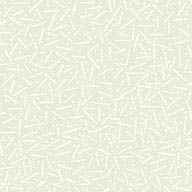 